   		Wanderpokal 6.Edition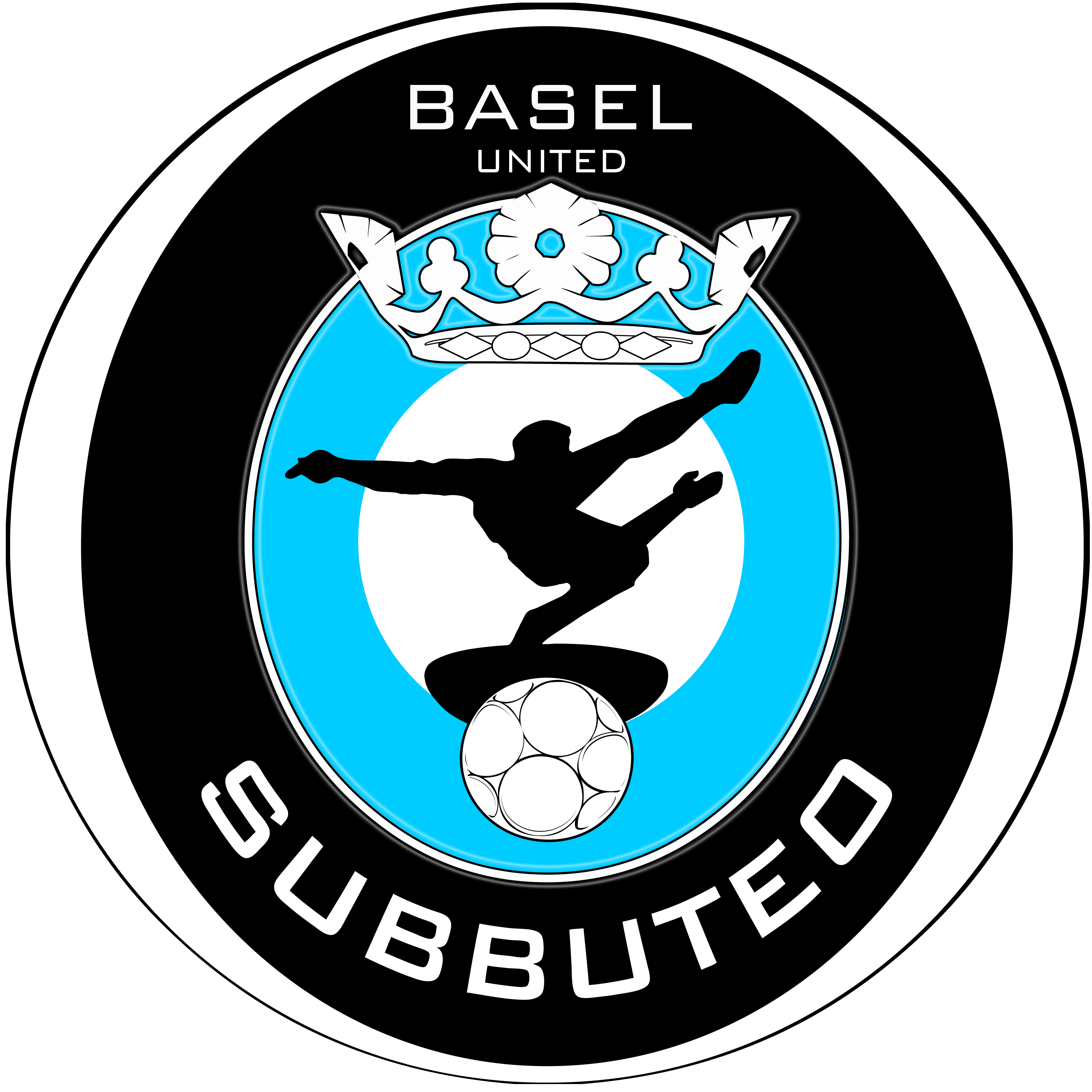     		Start 17. Februar 2017-AlbertoPeterLeoJohnGiorgioGiovanniLuigiAlberto------Peter-0-20-3---Leo---3-0--John---2-1--Giorgio------Giovanni------Luigi------